Publicado en  el 22/07/2015 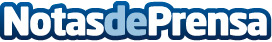 Una app para smartwatches que vigila el nivel de alerta del conductorDatos de contacto:Nota de prensa publicada en: https://www.notasdeprensa.es/una-app-para-smartwatches-que-vigila-el-nivel_1 Categorias: Automovilismo Industria Automotriz http://www.notasdeprensa.es